Hélène DUBREZ     Psychologue, Psychothérapeute diplômée depuis 2003, universités de Savoie et d’Aix en Provence/Marseille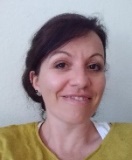 L’analyse de la pratique à partir du vécu des professionnelsUne mise au travail psychique de situation du quotidien avec l’usager Un travail de réflexion sur la posture Lieu où, par la mise en mot, les professionnels prennent conscience, prennent de la distanceC’est un lieu qui permet de faire quelque chose de sa pratique, de faire des liens, de transformer sa pratiqueLieu d’expérience de la posture bienveillanteLieu ressource pour les professionnels, où on ne prend pas de décisionLieu de vie, d’oxygène, de pauseCe que ce n’est pas : Pas de transmission de contenus techniques, pas de formation,Ce n’est pas un lieu de prise de décision, Pas un lieu de thérapie, pas un lieu de supervision i-e où nous faisons des liens avec son histoire personnelle,Pas un lieu de régulation d’équipe. Toutefois, si cela est nécessaire, je peux prendre le temps d’explorer des aspects des liens dans l’équipe, tout en ramenant à une situation par la suite. Pas un lieu d’analyse institutionnelle (idem que pour régulation d’équipe, si ça nous empêche de travailler, nous pouvons en parler, puis faire des liens avec une situation),Pas un groupe de parole. Un groupe de parole est un groupe de partage, de soutien mutuel, d’expérience de groupe, d’échange, d’entraide, de partage d’expériences, déposer, mettre des mots sur ce qu’on a ressentie. Les objectifs : Mettre des mots sur ce que la situation professionnelle fait vivre Accompagner les membres du groupe à parler de ce que la situation leur a fait vivreTransformer l’acte en paroleAppuyer le travail conscient et inconscient« A quelle place l’autre vous met ? Vous le prenez pour qui ? »Déposer, interroger son vécuSoutenir le travail d’équipeEspace de différenciation et de subjectivationA quoi ça sert ? Une prise de recul, un décalage, débloquer, ouvrir en soi, ouvrir à l’autre, partagerOn n’est pas à la recherche de solution, mais ça peut en découlerCa permet de poursuivre le travail du quotidienOn prend soin de soi, on prend le temps de se poserCa permet de ne plus voir l’autre de la même manièreCa permet de détoxiquer, de se ressourcerBientraitance = savoir appeler au secours, ouvrirTravail au niveau de la dynamique d’équipe, Prendre le temps et respecter les individus, les salariés pour qu’ils puissent respecter les autresMettre des différenciationsRègles :Le non jugementL’espace confidentiel = on ne peut pas se servir nominativement à l’extérieurPartir d’une situation présentée par les professionnelsPas de prise de décisionÊtre libre de penser, d’échafauder des hypothèsesUn bilan en fin d’annéeMa posture en tant qu’animatrice Je veille au respect du cadre de travail pour se parlerJe garantie notamment le non jugement et la libre expression, Nous n’attaquons pas, c’est ce que vous ressentez, c’est votre vérité, pas la véritéJe suis attentive à l’état du groupeJ’interviens de manière bienveillante dans la fermeté, pas de complaisanceJe réfléchie à mon investissement auprès des professionnels et questionne ma propre pratique dans un espace de supervisionAutres pour les groupesGroupe de paroles pour parentsPhotolangageAnimation de soirée-débats tout public (Exemple de thèmes : La fratrie, les conflits familiaux, l’adolescence, le jeu en famille, l’agressivité, l’autorité, l’immigration et l’éducation,Stage de développement personnel